Μαθηματικά Στ τάξη - Ενότητα 7 (κλάσματα – δεκαδικοί – ποσοστά) Ονοματεπώνυμο: ………………………………………………Τάξη:  ……… Ημερομηνία:……………….Άσκηση 1:  Να συμπληρώσεις τον πίνακα.Άσκηση 2: Βάλε σε σειρά τους έξι αριθμούς που ακολουθούν, αρχίζοντας από τον μικρότερο μέχρι τον μεγαλύτερο.Α)    ,      30%,       0,17        68%,        ,        1……………………………………………………………………………………………………………………………….	Β)  0,123 ,     99%,   ,   0,1  ,     150%,       ……………………………………………………………………………………………………………………………….Άσκηση 3: Να μετατρέψεις τα κλάσματα που ακολουθούν σε δεκαδικούς αριθμούς Α. 	   									Β.     										Γ.     						 				Δ.      										Άσκηση 4: Να συγκρίνεις τα πιο κάτω ζευγάρια αριθμών χρησιμοποιώντας τα κατάλληλα σύμβολα <,  >,  =.ΚλάσμαΔεκαδικόςΠοσοστό (%)Λόγος Διάγραμμα – Σχέδιο 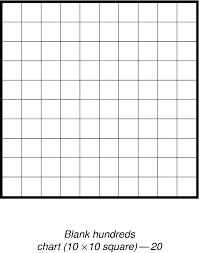 0,2080%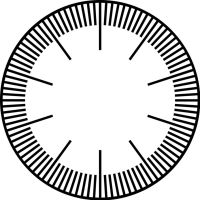 15%   ………….   0,16 …………….. 40%1,9 …………….. 19%0,007 ……………7%79% …………. ……………1,75100% …………. 123% …………… 2,6 ……………… 26%